Diário OficialCIDADE DE SÃO PAULOPrefeito: FERNANDO HADDADTerça-Feira, 12 de Julho de 2016.Página 05DESENVOLVIMENTO, TRABALHO E EMPREENDEDORISMOGABINETE DO SECRETÁRIODESPACHO DO SECRETÁRIO2015-0.154.338-1SDTE e SES – ADITAMENTO AO TERMO DE COOPERAÇÃO - “Projeto Telecentros Comunitários em Espaços Públicos”. I – No exercício da competência que me foi atribuída por Lei, à vista dos elementos de convicção contidos no presente, especialmente a manifestação da Coordenadoria do Trabalho, da Supervisãode Execução Orçamentária e Financeira, da manifestação do Secretario Municipal de Serviços e do parecer da Assessoria Jurídica desta Pasta, que ora acolho, com fundamento no artigo 2º, inciso IV e artigo 5º, inciso II da Lei Municipal nº 13.164/2001, e a Lei Municipal nº 13.178/2001, regulamentada pelo Decreto Municipal nº 44.484/2004, AUTORIZO a prorrogação do prazo de vigência do Termo de Cooperação celebrado entre esta Secretaria e a Secretaria Municipal de Serviços, pelo período de 12 (doze) meses, contados do dia 13/07/2016, que tem por objeto o “Projeto Telecentros Comunitários em Espaços Públicos”,realizado no âmbito do Programa Operação Trabalho, de acordo com o Plano de Trabalho, perfazendo o valor global estimado de R$ 2.217.600,00 (dois milhões, duzentos e dezessete mil e seiscentos reais). II – Outrossim, face as normas e procedimentos fixados pelos Decreto Municipal nº 56.779/2016, AUTORIZO aemissão da respectiva Nota de Empenho, que onerará a dotação orçamentária 30.10.11.333.3019.8.088.3.3.90.48.00.00 do presente exercício financeiro, devendo o restante das despesasserem consignadas em dotação própria do exercício vindouro, observando-se, no que couber, as Leis Complementares nº 101/00 e 131/09.DESPACHO DA CHEFE DE GABINETEProcesso 2016-0.156.316-3Tendo em vista os elementos contidos no presente e baseado nas disposições legais vigentes, especialmente o Decreto 23.639/87; Lei 10.513/88 – artigo 2º - inciso VI; Decreto 48.592/07 – artigos 1º, 6º § 2º, 8º e 15; Decreto 48.744/07; Portarias SF 151/2012 e Portaria SF 63/2016, AUTORIZO a concessão de adiantamento de numerário em nome do Sr. José Trevisol, Coordenador do Trabalho, SDTE, PMSP, RF 814.635-7, RG nº. 39.023.705-X SSP/SP e CPF nº. 017.009.928-80, objetivando acompanhar o Sr. Secretário Municipal em reunião com o Senhor Ronaldo Nogueira – Ministro do Trabalho e Emprego, para tratar de assuntos desta pasta, em Brasília/DF no dia 19/07/2016. AUTORIZO a emissão da Nota de Reserva, Empenho e respectiva Liquidação no valor de R$ 355,78 (trezentos e cinquenta e cinco reais e setenta e oito centavos) onerando adotação orçamentária 30.10.11.122.3.024.2.100.3.3.90.14.00.00 do orçamento vigente.SISTEMA MUNICIPAL DE PROCESSOS - SIMPROCDESPACHOS: LISTA 2016-2-121COORDENADORIA DE SEGURANCA ALIMENTAR E NUTRICIONALENDERECO: .PROCESSOS DA UNIDADE SDTE/COSAN/FEIRA/SUP2015-0.054.049-4 ANDERSON ROBERTO DA SILVAINDEFERIDOA VISTA DOS ELEMENTOS, NAO AUTORIZADA A SOLICITACAO INICIAL TENDO EM VISTA A MATRICULA NAO TER SIDO IDENTIFICADA NA FEIRA A EPOCA DO CORTE2015-0.156.905-4 FRANCISCA COSTA DE OLIVEIRAINDEFERIDOA VISTA DOS ELEMENTOS, NAO AUTORIZADA A SOLICITACAO INICIAL FACE O TEMPO DECORRIDO2016-0.069.427-2 EDVAN DA CONCEICAO DE SANTANADEFERIDO2.DESPACHO: RETI-RATIFICO O DESPACHO PROFERIDO AS FLS.13, PUBLICADO NO DOC. DE 08.04.2016, PARA FAZER CONSTAR QUE O NUMERO CORRETO DA FEIRA E 6054-2-CV E NAO COMO CONSTOU2016-0.069.431-0 EDITE CICERA DA CONCEICAODEFERIDO2.DESPACHO: RETI-RATIFICO O DESPACHO PROFERIDO AS FLS.15, PUBLICADO NO DOC. DE 06.04.2016, PARA FAZER CONSTAR QUE O NUMERO CORRETO DA FEIRA E 6054-2-CV E NAO COMO CONSTOU2016-0.069.434-5 JANAINA CRISTINA GODOY DOSSANTOSDEFERIDO2.DESPACHO: RETI-RATIFICO O DESPACHO PROFERIDO AS FLS.13, PUBLICADO NO DOC. DE 06.04.2016, PARA FAZER CONSTAR QUE O NUMERO CORRETO DA FEIRA E 6054-2-CV E NAO COMO CONSTOU2016-0.069.436-1 FERNANDA DA CONCEICAO DE SANTANADEFERIDO2.DESPACHO: RETI-RATIFICO O DESPACHO PROFERIDO AS FLS.12, PUBLICADO NO DOC. DE 08.04.2016, PARA FAZER CONSTAR QUE O NUMERO CORRETO DA FEIRA E 6054-2-CV E NAO COMO CONSTOU2016-0.079.583-4 LINCOLN PINTO DE MACEDODEFERIDOAUTORIZADA A INCLUSAO DA(S) FEIRA(S) 1091-0-AF, 3074-0-AF, 4059-1-AF E 6105-0-IQ, METRAGEM 07X04, GRUPO DE COMERCIO 11.00, NA MATRICULA 019.866-01-1.2016-0.084.291-3 CINTIA REGINA FOGAÇA DA SILVADEFERIDO2.DESPACHO: RETI-RATIFICO O DESPACHO PROFERIDO AS FLS.15, PUBLICADO NO DOC. DE 24.06.2016, PARA FAZER CONSTAR QUE COM BASE NO ART. 7 DO DECRETO 48.172/07, A METRAGEM MAXIMA PERMITIDA E 06X02.2016-0.095.909-8 JOSE MURILO RODRIGUESDEFERIDOAUTORIZADO O AUMENTO DE METRAGEM DE 02X2 PARA 04X02, N(S) FEIRA(S) 3142-0-MP E 5148-9-MP NA MATRICULA DE FEIRANTE 020.821-01-8, GRUPO DE COMERCIO 17.002016-0.100.592-6 CHOKEI KIYUNADEFERIDOAUTORIZO A INCLUSAO DO PREPOSTO MARCIA HARUMI KIYUNA, NA MATRICULA 000.944-02-5, NOS TERMOS DO ART. 24 INCISO VI DO DEC. 48.172/07, SATISFEITAS AS DEMAIS EXIGENCIAS LEGAIS.2016-0.109.995-5 SIVALDO FRANCISCO DE SOUZADEFERIDOAUTORIZO A INCLUSAO DO PREPOSTO TATIANE ROSA DE SOUZA, NA MATRICULA 008.573-02-6, NOS TERMOS DO ART. 24 INCISO VI DO DEC. 48.172/07, SATISFEITAS AS DEMAIS EXIGENCIAS LEGAIS.2016-0.112.771-1 JOSE ROBERTO BARBOSADEFERIDOAUTORIZADO O AUMENTO DE METRAGEM DE 02X2 PARA 04X02, N(S) FEIRA(S) 1134-7-IQ, 4120-3-IQ E 7038-6-IQ NA MATRICULA DE FEIRANTE 040.720-01-2, GRUPO DE COMERCIO 17.002016-0.114.115-3 ABRAAO MEDEIROS LTDADEFERIDOAUTORIZADA A INCLUSAO DA(S) FEIRA(S) 1048-0-BT E 6058-5-BT, METRAGEM 08X02, GRUPO DE COMERCIO 04.00, NA MATRICULA 005.641-03-9.2016-0.114.117-0 MARCIO FERNANDES MEDEIROS LTDADEFERIDOAUTORIZADA A INCLUSAO DA(S) FEIRA(S) 1048-0-BT E 6058-5-BT, METRAGEM 08X02, GRUPO DE COMERCIO 04.00, NA MATRICULA 006.874-02-9.2016-0.114.119-6 ABRAAO MEDEIROS LTDADEFERIDOAUTORIZADA A INCLUSAO DA(S) FEIRA(S) 6058-5-BT, METRAGEM 08X02, GRUPO DE COMERCIO 04.00, NA MATRICULA 007.727-02-0.2016-0.116.529-0 FRUTAS DE EPOCA COM.DE HORTIFRUTI LTDA - MEDEFERIDOAUTORIZADA A EXPEDICAO DE MATRICULA INICIAL, GRUPO DE COMERCIO 04.00,METRAGEM 08X02, NA(S) FEIR(S) 1075-8-VP, 6003-8-SE E 7106-4-PE, BEM COMO A INCLUSAO DO PREPOSTO MARCELO POUSADA2016-0.119.026-0 JOSEFA GARCIAINDEFERIDOA VISTA DOS ELEMENTOS, NAO AUTORIZADA A SOLICITACAO INICIAL COM BASE NO ARTIGO 12 DO DECRETO 48.172/072016-0.119.030-8 VALERIO AIRES DE LIMAINDEFERIDOA VISTA DOS ELEMENTOS, NAO AUTORIZADA A SOLICITACAO INICIAL2016-0.119.233-5 IRACEMA DUVARESCH VERDEDEFERIDOCOM FUNDAMENTO NO ART. 18 E 24 INC. VI, DO DEC. 48.172/07, SATISFEITAS AS DEMAIS EXIGENCIAS LEGAIS, AUTORIZADA A TRANSFERENCIA DA MATRICULA 012.284-03-3, DE IRACEMA DUVARESH PARA HORTIFRUTI CARLOS MATOS E FILHOS LTDA.-ME, BEM COMO A INCLUSAO DO PREPOSTO GUILHERME GARCIA DO NASCIMENTO2016-0.119.234-3 EDSON KOHAN KAMIADEFERIDOCOM FUNDAMENTO NO ART. 18 E 24 INC. VI, DO DEC. 48.172/07, SATISFEITAS AS DEMAIS EXIGENCIAS LEGAIS, AUTORIZADA A TRANSFERENCIA DA MATRICULA 004.831-02-0, DE EDSON KOHAN KAMIA PARA HORTIFRUTI CARLOS MATOS E FILHOS LTDA.-ME,BEM COMO A INCLUSAO DO PREPOSTO GABRIEL GARCIA DO NASCIMENTO2016-0.119.238-6 JOMAR GOMES DE LIMADEFERIDOCOM FUNDAMENTO NO ART. 18 E 24 INC. VI, DO DEC. 48.172/07, SATISFEITAS AS DEMAIS EXIGENCIAS LEGAIS, AUTORIZADA A TRANSFERENCIA DA MATRICULA 002.684-03-9, DE JOMAR GOMES DE LIMA PARA COMERCIO DE FRUTAS EBENEZER LTDA.-ME, BEM COMO A INCLUSAO DO PREPOSTO MARLENE XAVIER DE SOUZA2016-0.120.402-3 CLARICE APARECIDA ARCANTO DA SILVAINDEFERIDOA VISTA DOS ELEMENTOS, NAO AUTORIZADA A SOLICITACAO INICIAL2016-0.125.054-8 ALESSANDRO PINHEIRO SANTOSDEFERIDOAUTORIZADA A EXPEDICAO DE MATRICULA INICIAL, GRUPO DE COMERCIO 04.00, METRAGEM 08X02, N(S) FEIRA(S) 3016-3-SA2016-0.125.057-2 ELISMAR PINHEIRO SANTOSDEFERIDOAUTORIZADA A EXPEDICAO DE MATRICULA INICIAL, GRUPO DE COMERCIO 04.00, METRAGEM 08X02, N(S) FEIRA(S) 3016-3-SA2016-0.133.619-1 JOSEANO MOUREIRA VIANADEFERIDOAUTORIZADA A INCLUSAO DA(S) FEIRA(S) 3082-1-PE, 4043- 6-MP, 5044-0-PE, 6107-7-IT E 7052-1-IQ, METRAGEM 04X02, GRUPO DE COMERCIO 01.00, NA MATRICULA 025.639-01-3.2016-0.133.622-1 ALINE YWAMOTO PETINATTEDEFERIDOAUTORIZADA A EXPEDICAO DE MATRICULA INICIAL, GRUPO DE COMERCIO 04.00, NA(S) FEIR(S) 1062-6-EM (04X02), 3047-3-PE (04X02), 4042-8-EM (06X02), 5054-1-EM(04X02), 6042-9-PE (06X02) E 7057-2-EM (06X02)2016-0.135.588-9 LUCIANA TANUCI VIANA ALBERTOINDEFERIDOA VISTA DOS ELEMENTOS, NAO AUTORIZADA A SOLICITACAO INICIAL TENDO EM VISTA NO ATO DO CORTE A MATRICULA PERTENCER A OUTRO PERMISSIONARIO E A REQUERENTE TER CIENCIA DE QUE A FEIRA JA NAO CONSTAVA MAIS NA MATRICULA2016-0.135.978-7 TIAGO DE FREITAS DUARTEDEFERIDOAUTORIZADA A INCLUSAO DA(S) FEIRA(S) 4030-4-BT E 5010-5-LA, METRAGEM 10X02, GRUPO DE COMERCIO 04.00, NA MATRICULA 000.910-03-1.2016-0.142.143-1 ASSAE IHA CHINENDEFERIDOA VISTA DOS ELEMENTOS, AUTORIZADA A SOLICITACAO INICIAL PARA O EXERCICIO DE 2016.2016-0.142.183-0 JORGE MINEHIDEFERIDOA VISTA DOS ELEMENTOS, AUTORIZADA A SOLICITACAO INICIAL PARA O EXERCICIO DE 2016.2016-0.144.951-4 MARIO AKIRA SHIMADADEFERIDOAUTORIZADA A EXCLUSAO DO PREPOSTO LEONE KITANAKA MEDEIROS, NA MATRICULA 004.147-02-2, FACE SOLICITACAO DO TITULAR.2016-0.147.027-0 WANT FRUT IMPORTACAO E EXPORTACAO LTDADEFERIDOAUTORIZADA A INCLUSAO DA(S) FEIRA(S) 7062-9-SE, METRAGEM 08X02, GRUPO DE COMERCIO 04.00, NA MATRICULA 025.659-01-4.2016-0.147.587-6 O BOM JESUS COMERCIO HORTIFRUTI LTDADEFERIDOAUTORIZO A INCLUSAO DO PREPOSTO CINTIA DA SILVA CASTRO, NA MATRICULA 031.290-02-7, NOS TERMOS DO ART. 24 INCISO VI DO DEC. 48.172/07, SATISFEITAS AS DEMAIS EXIGENCIAS LEGAIS.COORDENADORIA DE SEGURANÇA ALIMENTAR E NUTRICIONALEXTRATO DE TERMO DE PERMISSÃO DE USO2013-0.379.554-0Permitente: PMSP/SDTE/COSAN - Permissionária: R.F. COMÉRCIO VAREJISTA E ATACADISTA DE HORTIFRUTIGRANJEIROS LTDA – ME – CNPJ nº 21.868.825/0001-00 - Objeto: Área de 5,50 m² existentes na Central de Abastecimento Pátio do Pari, ramo: Hortifrutícola - Boxe n° 23, Rua D.2016-0.083.461-9Permitente: PMSP/SDTE/COSAN - Permissionária: JORGE LUIS DE SOUZA BARROS-EIRELI – ME – CNPJ nº 23.218.447/0001-37 - Objeto: Área de 20,15 m² existentes na Central de Abastecimento Pátio do Pari, ramo: Hortifrutícola - Boxe n° 77/78, Rua b.Página 25DESENVOLVIMENTO, TRABALHO E EMPREENDEDORISMOGABINETE DO SECRETÁRIOLICENÇA NOJO-DEFERIDA646.291.0 IDA STARACE MANTESSO, 8(OITO) dias, no período de 02/06/2016 a 09/06/2016. Motivo: Falecimento de sua irmã.INDENIZAÇÃO DE FÉRIAS EM PECUNIA E DEMAIS DIREITOSDEFIRO o pagamento de férias dos servidores abaixo, nos termos da O.N. 02/94 – SMA, com as alterações do Despacho Normativo n.º 002/SMG-G/2006 e da O.N. n.º 003/SMG-G/2008:811.377.7/1 – MARIA VALDECIA FRANKLIN DE ANDRADE, processo nº 2016-0.151.696-3, relativas ao exercício de 2016 (30 dias), acrescidas de 1/3.811.380.7/1 – ROSELI APARECIDA RODRIGUES PINTO, processo nº 2016-0.151.705-6, relativas ao exercício de 2016 (30 dias), acrescidas de 1/3.805.463.1/1 – GILBERTO TEOTONIO DA SILVA, processo nº 2016-0.153.127-0, relativas ao exercício de 2016 (15 dias restantes), acrescidas de 1/3.802.653.0/2 – GABRIELA NASCIMENTO DE ASSIS, processo nº 2016-0.153.123-7, relativas ao exercício de 2016 (30 dias), acrescidas de 1/3.812.982.7/1 – SARA NOBRE FEITOSA, processo nº 2016- 0.153.134-2, relativas ao exercício de 2016 (30 dias), acrescidas de 1/3.649.372.6/2 – AUDREY REGINA CATENA, processo nº 2016-0.153.132-6, relativas ao exercício de 2016 (30 dias), acrescidas de 1/3.812.909.6/1 – TAMIRES ALKIMIM FAUSTO DA SILVA, processo nº 2016-0.153.129-6, relativas ao exercício de 2016 (10 dias), acrescidas de 1/3.506.641.7/3 – FRANCISCO DA SILVA, processo nº 2016- 0.151.849-4, relativas ao exercício de 2015 (30 dias) e do exercício de 2016 (30 dias), acrescidas de 1/3.Processo 2016-0.098.429-7Interessada: SDTE/COORDENADORIA DE SEGURANÇA ALIMENTAR E NUTRICIONALAssunto: Pedido de afastamento para participar de evento.JustificativaI - Tendo em vista o relatório de viagem juntados ao presente sob fls. 10, JUSTIFICO com fundamento no Decreto nº 48.743/2007, artigo 1º - inciso II, o afastamento do servidor MARCELO MAZETA LUCAS, RF. 807.641.3, Coordenador da COSAN, por ter participado do evento denominado Circuito Ganhando Mercado em Tempos de Crise organizada pelo SEBRAERJ, realizado no dia 11 de maio de 2016, na cidade do Rio deJaneiro (RJ), sem prejuízo de vencimentos e demais vantagens do cargo que ocupa.FUNDAÇÃO PAULISTANA DE EDUCAÇÃO E TECNOLOGIAINDENIZAÇÃODEFIRO O pagamento das férias dos servidores abaixo, nos termos da O.N.002/94-SMA, republicada com texto final no DOC de 01/07/2006, O.N.001/SMG-G/06 e com as alterações do Despacho Normativo 002/SMG-G/2006:20.709.178-XMAGDA GARCIA, proc. 2016-0.100.192-0 - Fundação Paulistana, relativo ao exercício de 2016 (30 dias), acrescido de 1/3 e o pagamento do 13º salário/2016 proporcional (03/12 avos), nos termos da Lei 10.779/89.20.455.350-7ESTELA MARIA BARBIERI, proc. 2016-0.126.471-9 – Fundação Paulistana, relativo ao exercício de 2016 (30 dias), acrescido de 1/3 e o pagamento do 13º salário/2016 proporcional (05/12 avos), nos termos da Lei 10.779/89.44.081400-5 ANDRÉ LUIS CASTRO DE CARVALHO, proc. 2016-0.126.427-1 – Fundação Paulistana, o pagamento do 13º salário/2016 proporcional (05/12 avos), nos termos da Lei 10.779/89.10.855.424-6 SILENE MASSARI,proc.2016-0.145.182-9-Fundação Paulistana, relativo ao exercício de 2016 (15 dias), acrescido de 1/3 e o pagamento do 13º salário/2016 proporcional (06/12 avos), nos termos da Lei 10.779/89.INDEFERIMENTO:44.081400-5ANDRÉ LUIS CASTRO DE CARVALHO , proc. 2016-0.126.427-1–Fundação Paulistana, INDEFIRO o pagamento das férias relativas ao exercício de 2016, uma vez que o funcionário não completou um ano de efetivo exercício, nos termos da Lei 10.779/89.DEFERIMENTO DE FÉRIASReg. Geral Nome do Servidor Cargo Exerc./Dias Início28.995.361-3 Ademir dos Santos Oliveira Assessor I 15/2016 04/07/201646.472.866-6 Alice L. Moraes Supervisor Técnico III 20/2015 11/07/201622.964.217-2 Amanda Cristina de S. R.. Lopes Assessor I 15/2016 01/07/201620.309.898-5 Ana Paula Nascimento Coordenador I 15/2016 01/07/201646.638.733-7 Emerson Renan C. Garcia Assessor I 15/2016 18/07/201637.371.987-5 Janaina Diniz Oliveira Coordenador I 15/2016 25/07/201644.031.149-4 Mawusi Tulani Jerônimo Coordenador I 15/2016 07/07/201644.977.258-5 Thyeli Nathaly Coordenador I 30/2016 01/07/2016 43.062.087-1 Ana Paula Fugiyama AGPP 15/2016 04/07/201644.435.188-7 Mayra Brito S. Leite Assessor Técnico II 20/2016 11/07/201633.878.003-8 Carolina Patrocinia Quinquinato Assessor Especial 10/2016 20/07/201636.099.586-X Jose Eduardo Carvalho Segatto Assessor Tec-Juridico 15/2016 18/07/201649.127.902-7 Lucas Marques Evangelista AGPP 15/2015 15/07/2016LICENÇA GESTANTE RGPSConcedo 120 dias de Licença Gestante nos termos da Portaria 507/04 SGP, D.O.C. de 29/12/2004;44.395.056 Meiriane Cristina Mendes Ribeiro de 16/05/2016 a 12/09/2016LICENÇA MÉDICA – REGIME RGPSConcedida, nos termos da Portaria 507/04 e Comunicado 01/05-DRH/SMG, aos servidores filiados ao regime RGPS:R.G. NOME Duração A partir de32.797.065-0 Alex Ferreira Henrique 01 21/06/201632.797.065-0 Alex Ferreira Henrique 07 23/06/201632.797.065-0 Alex Ferreira Henrique 07 30/06/2016PUBLICADO POR OMISSÃO - LICENÇA MÉDICA POR DOENÇA DA FAMILIAConcedida, nos termos da Portaria 507/04 e Comunicado 01/05-DRH/SMG, aos servidores filiados ao regime RGPS:R.G. NOME Duração A partir de 41.154.696-X Fabiana Pitanga da Silva 02 28 e 29/04/2016Página 38EDITAISDESENVOLVIMENTO, TRABALHO E EMPREENDEDORISMOFUNDAÇÃO PAULISTANA DE EDUCAÇÃO E TECNOLOGIAEDITAL Nº. 002/2016 ETSP - PROF. MAKIGUTIPROCESSO SELETIVO DE ALUNOS PARA INGRESSO NOS CURSOS OFERECIDOS PELA ESCOLA TÉCNICA DE SAÚDE PÚBLICA “Prof. Makiguti” 02 / 2016A Fundação Paulistana de Educação, Tecnologia e Cultura – Secretaria Municipal do Desenvolvimento, Trabalho e Empreendedorismo e a Escola Técnica de Saúde Pública “Prof. Makiguti”, torna público, por meio do IGDRH, o Gabarito Preliminar da Prova Objetiva realizada dia 10/07/2016, conforme capítulo5 do edital Processo Seletivo especificado: 1. Compõe este edital, o Anexo Único – Gabarito Preliminar da Prova Objetiva.2. Os cadernos de provas serão disponibilizados no site http://igdrh.org.br/concursos_igdrh/, para consulta individualizada na página de acesso exclusivo do candidato.As demais disposições permanecem inalteradas. Para que não se alegue ignorância, faz baixar o presente edital do Processo Seletivo que será publicada no endereço eletrônico www.igdrh.org.br, bem como no Diário Oficial da Cidade de São Paulo – DOC.São Paulo, 12 de julho de 2016.Fundação Paulistana de Educação, Tecnologia e Cultura Secretaria Municipal do Desenvolvimento, Trabalho e Empreendedorismo IGDRH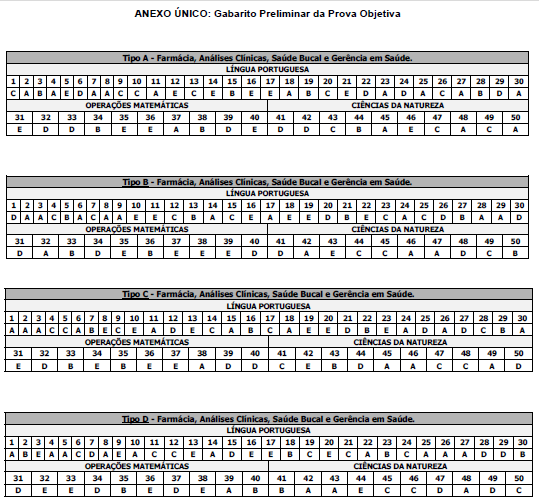 Página 69DESENVOLVIMENTO, TRABALHO E EMPREENDEDORISMOGABINETE DO SECRETÁRIODESPACHO DO SECRETÁRIO2015-0.310.196-3SDTE-COSAN/Paraná Transportes – Inadimplemento contratual parcial. Aplicação de Sanção. I – À vista informações constantes do processo administrativo 2015-0.310.196-3 e do requerimento de aplicação de penalidade contratual, com base em alegada inexecução parcial do contrato 002/2015/SDTE, cláusula 7.9, pela empresa Paraná Soluções Logísticas e Transportes LTDA _ consistente na ausência de substituição,durante oito dias, de nove colaboradores _ FACULTO, com fundamento no disposto na norma inscrita no inciso I do artigo 54 do Decreto Municipal 44.279/2003, à empresa interessada a apresentação, no prazo de 5 (cinco) dias úteis (artigo 87, §2º da Lei n.º 8.666/93), de defesa prévia.Página 25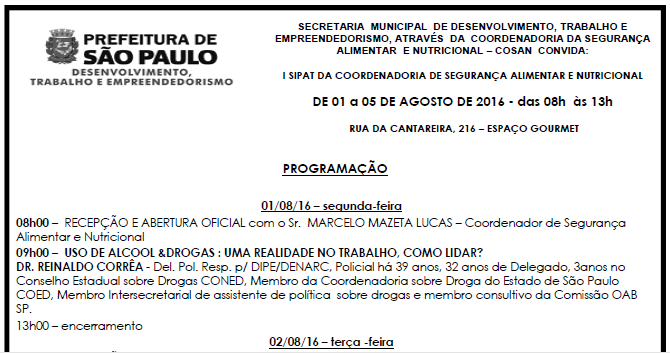 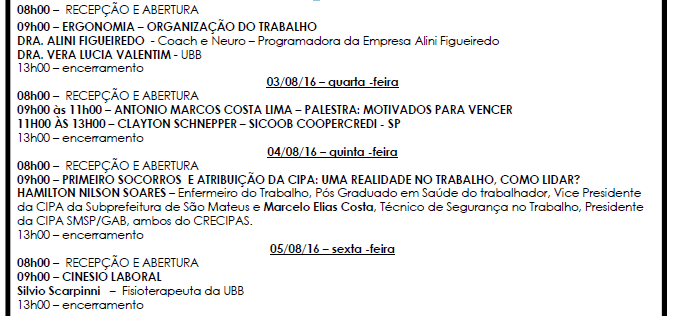 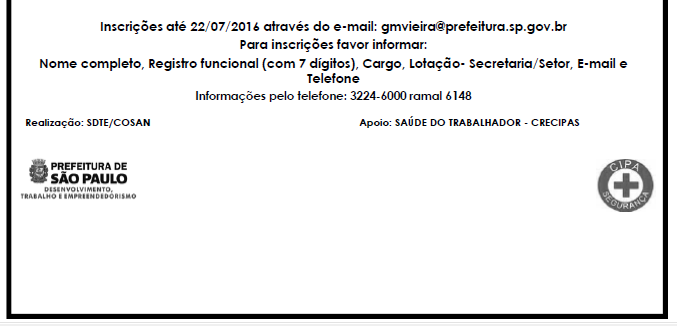 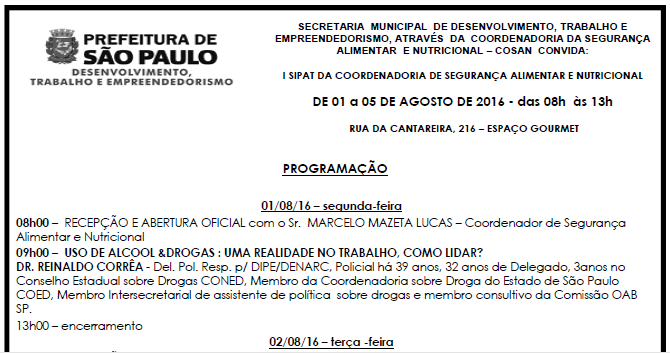 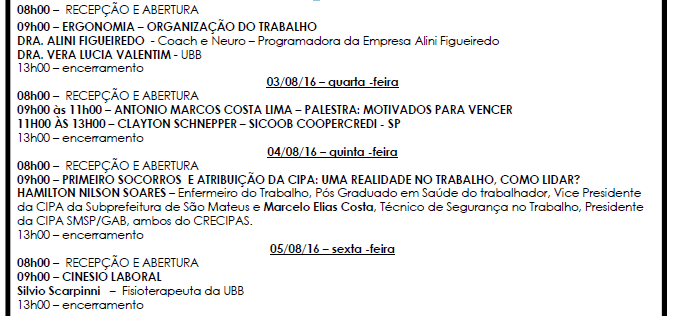 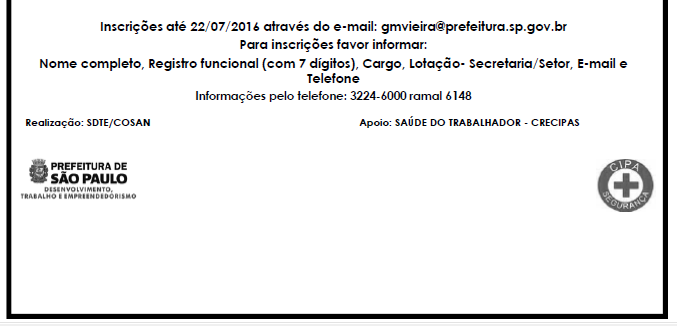 